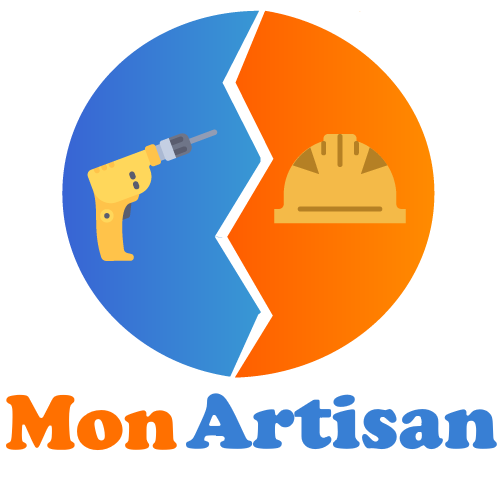 Entreprise Mon Artisan8 rue du Faubourg75000 ParisTél : 00.00.00.00.00E-mail : contact@monartisan.frSite web : quilefait.comConditions de règlement :Acompte de 20 % à la commande 1438,80 €Acompte de 30 % au début des travaux   2158,20 €Solde à la livraison, paiement comptant dès réceptionSi ce devis vous convient, merci de le retourner signé et complété de la mention « Bon pour accord et exécution du devis ».Désignation des travauxUnitéQtéCoût unitaireTotal HTPrestation de rénovation d’intérieur de 80m²Mission de conseilh190,00 €90,00 €Plans d’aménagement, étude de projetM²8050,00 €4000,00 €Suivi des travaux (en pourcentage du montant total des travaux)%350000,07€2450,00€